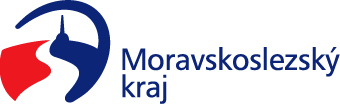 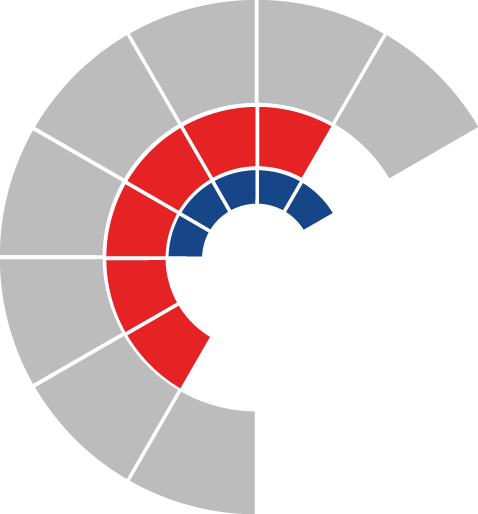 						Výbor pro dopravu zastupitelstva kraje 										 Výpis z usneseníČíslo jednání:	VD14		Datum konání:	1.12.2022Číslo usnesení: 14/100Výbor pro dopravu zastupitelstva krajebere na vědomížádost obchodní společnosti Letiště Ostrava, a.s. o poskytnutí dotace na pořízení technických prostředků sloužících ke zvýšení úrovně bezpečnosti, dle přílohy č. 1 předloženého materiáludoporučujerozhodnout poskytnout účelovou investiční dotaci z rozpočtu Moravskoslezského kraje na rok 2023 obchodní společnosti Letiště Ostrava, a.s., IČO 26827719, na projekt „Pořízení technických prostředků sloužících ke zvýšení úrovně bezpečnosti“, v maximální výši 15 % celkových uznatelných nákladů, maximálně však ve výši 8.760.000 Kč, s časovou použitelností od 01.01.2023 do 31.12.2023, dle předloženého materiálu a s tímto subjektem uzavřít smlouvu o poskytnutí dotace, dle přílohy č. 2 předloženého materiáluZa správnost vyhotovení:Ing. Natálie KapcalováV Ostravě dne 1.12.2022Ing. Vladimír Návrat, v.r.předseda výboru pro dopravu